What was it like to be a prehistoric person?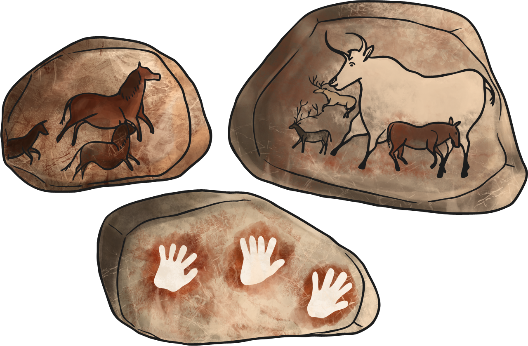 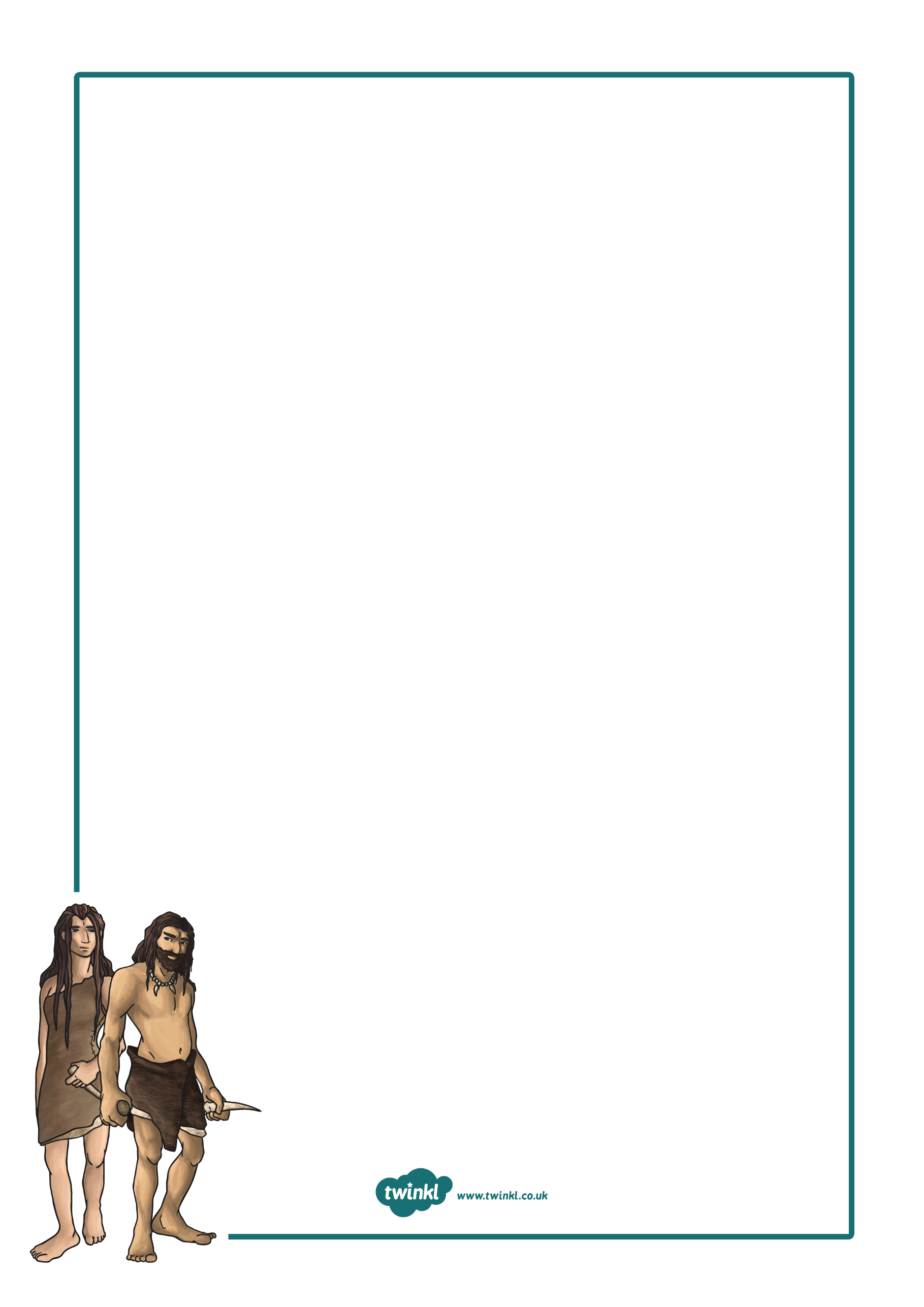 LC1: What does prehistory mean?LC2: How do we know so much about the Stone Age to Iron Age?LC3: Can I use tone to create silhouette art of Stonehenge?LC4 and 5: Why didn’t Stone Age people starve if there were no shops?LC6: How and why was Stonehenge built?LC7: What do grave goods tell us about the Bronze Age?LC8: What was life like at an Iron Age hill fort?LC9: How did Stone Age people use their environment creatively?LC10: Where in the world did the Stone Age people settle?LC11 and 12: Why did the Stone Age people settle in Skara Brae?L13: Local village research.Reflection Week: Do we have anything in common with Stone Age people?Trip: Field trip to local villageHome Learning Task: 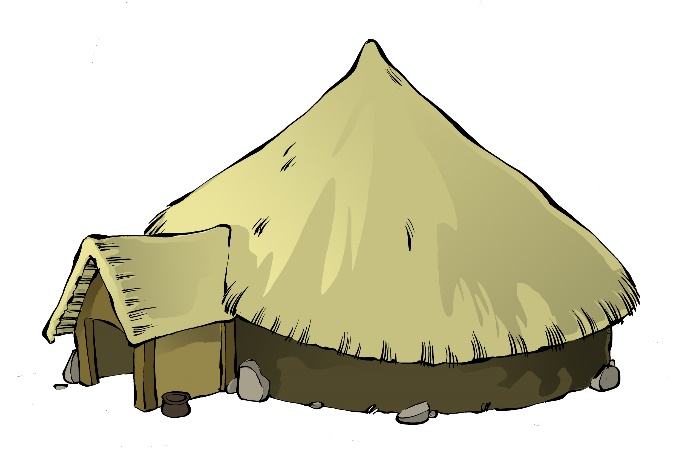 